PRIJAVNI FORMULAR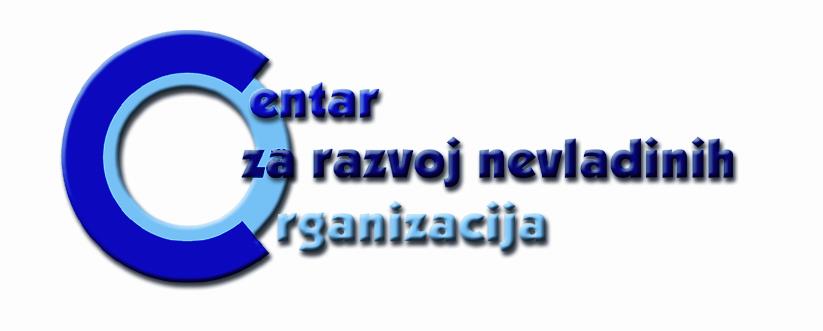 Centar za razvoj nevladinih organizacija (CRNVO)Atinska 54, 20 000 Podgorica, Crna Goratel/fax: ++ 382  219-860, 219-120, 219-121, 219-122e-mail: crnvo@crnvo.meweb site:www.crnvo.meIME I PREZIMEDATUM ROĐENJAMJESTO PREBIVALIŠTAMOTIVACIJA ZA UČEŠĆE